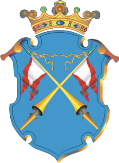 РЕСПУБЛИКА КАРЕЛИЯАДМИНИСТРАЦИЯ  КААЛАМСКОГО СЕЛЬСКОГО  ПОСЕЛЕНИЯПОСТАНОВЛЕНИЕот 03 октября  2023 г.	           № 22Об утверждении регламента реализации полномочий администратора доходов бюджета по взысканию дебиторской задолженности по платежам в бюджет Кааламского сельского поселенияВ соответствии с приказом Министерства финансов Российской Федерации от 18.11.2022 г. № 172н «Об утверждении общих требований к регламенту реализации полномочий администратора доходов бюджета по взысканию дебиторской задолженности по платежам в бюджет, пеням и штрафам по ним» Администрация Кааламского сельского поселения постановляет:1. Утвердить регламент реализации полномочий администратора доходов бюджета по взысканию дебиторской задолженности по платежам в бюджет Кааламского сельского поселения, согласно Приложению № 1 к настоящему Постановлению.Опубликовать настоящее постановление в  средствах массовой информации и разместить на официальном сайте администрации Кааламского сельского поселения - www.admkaalamskoe.ru .Глава Кааламского сельского поселения	              А.М.МищенкоРЕГЛАМЕНТ
РЕАЛИЗАЦИИ ПОЛНОМОЧИЙ АДМИНИСТРАТОРА ДОХОДОВ БЮДЖЕТА
  ПО ВЗЫСКАНИЮ ДЕБИТОРСКОЙ ЗАДОЛЖЕННОСТИ ПО ПЛАТЕЖАМ В БЮДЖЕТ     КААЛАМСКОГО СЕЛЬСКОГО ПОСЕЛЕНИЯ(наименование администратора доходов бюджета бюджетной системы РФ)РЕГЛАМЕНТ
РЕАЛИЗАЦИИ ПОЛНОМОЧИЙ АДМИНИСТРАТОРА ДОХОДОВ БЮДЖЕТА
  ПО ВЗЫСКАНИЮ ДЕБИТОРСКОЙ ЗАДОЛЖЕННОСТИ ПО ПЛАТЕЖАМ В БЮДЖЕТ     КААЛАМСКОГО СЕЛЬСКОГО ПОСЕЛЕНИЯ(наименование администратора доходов бюджета бюджетной системы РФ)РЕГЛАМЕНТ
РЕАЛИЗАЦИИ ПОЛНОМОЧИЙ АДМИНИСТРАТОРА ДОХОДОВ БЮДЖЕТА
  ПО ВЗЫСКАНИЮ ДЕБИТОРСКОЙ ЗАДОЛЖЕННОСТИ ПО ПЛАТЕЖАМ В БЮДЖЕТ     КААЛАМСКОГО СЕЛЬСКОГО ПОСЕЛЕНИЯ(наименование администратора доходов бюджета бюджетной системы РФ)РЕГЛАМЕНТ
РЕАЛИЗАЦИИ ПОЛНОМОЧИЙ АДМИНИСТРАТОРА ДОХОДОВ БЮДЖЕТА
  ПО ВЗЫСКАНИЮ ДЕБИТОРСКОЙ ЗАДОЛЖЕННОСТИ ПО ПЛАТЕЖАМ В БЮДЖЕТ     КААЛАМСКОГО СЕЛЬСКОГО ПОСЕЛЕНИЯ(наименование администратора доходов бюджета бюджетной системы РФ)РЕГЛАМЕНТ
РЕАЛИЗАЦИИ ПОЛНОМОЧИЙ АДМИНИСТРАТОРА ДОХОДОВ БЮДЖЕТА
  ПО ВЗЫСКАНИЮ ДЕБИТОРСКОЙ ЗАДОЛЖЕННОСТИ ПО ПЛАТЕЖАМ В БЮДЖЕТ     КААЛАМСКОГО СЕЛЬСКОГО ПОСЕЛЕНИЯ(наименование администратора доходов бюджета бюджетной системы РФ)РЕГЛАМЕНТ
РЕАЛИЗАЦИИ ПОЛНОМОЧИЙ АДМИНИСТРАТОРА ДОХОДОВ БЮДЖЕТА
  ПО ВЗЫСКАНИЮ ДЕБИТОРСКОЙ ЗАДОЛЖЕННОСТИ ПО ПЛАТЕЖАМ В БЮДЖЕТ     КААЛАМСКОГО СЕЛЬСКОГО ПОСЕЛЕНИЯ(наименование администратора доходов бюджета бюджетной системы РФ)РЕГЛАМЕНТ
РЕАЛИЗАЦИИ ПОЛНОМОЧИЙ АДМИНИСТРАТОРА ДОХОДОВ БЮДЖЕТА
  ПО ВЗЫСКАНИЮ ДЕБИТОРСКОЙ ЗАДОЛЖЕННОСТИ ПО ПЛАТЕЖАМ В БЮДЖЕТ     КААЛАМСКОГО СЕЛЬСКОГО ПОСЕЛЕНИЯ(наименование администратора доходов бюджета бюджетной системы РФ)№         п/пНаименование мероприятияОписание мероприятия*Ответственное должностное лицоОтветственное должностное лицоСроки реализации мероприятияСроки реализации мероприятияI. Мероприятия по недопущению образования просроченной дебиторской задолженности по доходам, выявлению факторов, влияющих на образование просроченной дебиторской задолженности по доходам (по видам администрируемых платежей):I. Мероприятия по недопущению образования просроченной дебиторской задолженности по доходам, выявлению факторов, влияющих на образование просроченной дебиторской задолженности по доходам (по видам администрируемых платежей):I. Мероприятия по недопущению образования просроченной дебиторской задолженности по доходам, выявлению факторов, влияющих на образование просроченной дебиторской задолженности по доходам (по видам администрируемых платежей):I. Мероприятия по недопущению образования просроченной дебиторской задолженности по доходам, выявлению факторов, влияющих на образование просроченной дебиторской задолженности по доходам (по видам администрируемых платежей):I. Мероприятия по недопущению образования просроченной дебиторской задолженности по доходам, выявлению факторов, влияющих на образование просроченной дебиторской задолженности по доходам (по видам администрируемых платежей):I. Мероприятия по недопущению образования просроченной дебиторской задолженности по доходам, выявлению факторов, влияющих на образование просроченной дебиторской задолженности по доходам (по видам администрируемых платежей):1.Контроль за правильностью исчисления, полнотой и своевременностью осуществления платежей в бюджеты бюджетной системы Российской Федерации, пеням и штрафам по ним, в том числе:Контроль за правильностью исчисления, полнотой и своевременностью осуществления платежей в бюджеты бюджетной системы Российской Федерации, пеням и штрафам по ним, в том числе:Контроль за правильностью исчисления, полнотой и своевременностью осуществления платежей в бюджеты бюджетной системы Российской Федерации, пеням и штрафам по ним, в том числе:Контроль за правильностью исчисления, полнотой и своевременностью осуществления платежей в бюджеты бюджетной системы Российской Федерации, пеням и штрафам по ним, в том числе:Контроль за правильностью исчисления, полнотой и своевременностью осуществления платежей в бюджеты бюджетной системы Российской Федерации, пеням и штрафам по ним, в том числе:Контроль за правильностью исчисления, полнотой и своевременностью осуществления платежей в бюджеты бюджетной системы Российской Федерации, пеням и штрафам по ним, в том числе:1.1Своевременное составление первичных учетных документов, обосновывающих возникновение дебиторской задолженности или оформляющих операции по ее увеличению (уменьшению), а также передачей документов для отражения в бюджетном учете сотруднику администратора доходов бюджета Кааламского сельского поселени, осуществляющему ведение бюджетного учета (далее - Сотрудник).Составление унифицированного учетного документа в программе «1С: Предприятие. Бухгалтерия государственного учреждения». Выгрузка начислений в Государственную информационную систему о государственных и муниципальных платежах, предусмотренной статьей 21.3 Федерального закона от 27 июля 2010 г. N 210-ФЗ "Об организации предоставления государственных и муниципальных услуг"  (далее - ГИС ГМП). Создание начисления в ГИС ГМП посредством программного обеспечения "1С: Предприятие". В случае изменения реквизитов сотрудник, , незамедлительно информирует об этом плательщиков.Составление унифицированного учетного документа в программе «1С: Предприятие. Бухгалтерия государственного учреждения». Выгрузка начислений в Государственную информационную систему о государственных и муниципальных платежах, предусмотренной статьей 21.3 Федерального закона от 27 июля 2010 г. N 210-ФЗ "Об организации предоставления государственных и муниципальных услуг"  (далее - ГИС ГМП). Создание начисления в ГИС ГМП посредством программного обеспечения "1С: Предприятие". В случае изменения реквизитов сотрудник, , незамедлительно информирует об этом плательщиков.Черний Д.В.Черний Д.В.На постоянной основе1.2Указание  в первичных учетных документах корректных реквизитов, для уплаты плательщиками платежей в бюджет Кааламского сельского поселения. В случае изменения реквизитов - незамедлительное информирование об этом.Указание  в претензии на уплату неустойки (штрафов, пени) в связи с просрочкой исполнения (ненадлежащим исполнением) обязательств (гарантийного обязательства), предусмотренных контрактом, при осуществлении закупки товара (работы, услуги) корректных реквизитов единого счета бюджета бюджетной системы РФ, в том числе уникальный идентификатор начисления, для уплаты плательщиками платежей в бюджет . В случае изменения реквизитов Сотрудник незамедлительно информирует об этом плательщиков.Указание  в претензии на уплату неустойки (штрафов, пени) в связи с просрочкой исполнения (ненадлежащим исполнением) обязательств (гарантийного обязательства), предусмотренных контрактом, при осуществлении закупки товара (работы, услуги) корректных реквизитов единого счета бюджета бюджетной системы РФ, в том числе уникальный идентификатор начисления, для уплаты плательщиками платежей в бюджет . В случае изменения реквизитов Сотрудник незамедлительно информирует об этом плательщиков.Черний Д.В.Черний Д.В.На постоянной основе1.3Зачисление платежей в бюджет  Кааламского сельского поселения в размерах и сроки, установленные законодательством Российской Федерации, договором (контрактом)Отражение сотрудником администратора доходов бюджета , осуществляющим ведение бюджетного учета , в используемом программном продукте платежных документов по зачислению средств, в том числе в части погашения дебиторской задолженности, на единый счет бюджета бюджетной системы РФ. Принятие мер в отношении невыясненных поступлений в соответствии с требованиями законодательства РФ.Отражение сотрудником администратора доходов бюджета , осуществляющим ведение бюджетного учета , в используемом программном продукте платежных документов по зачислению средств, в том числе в части погашения дебиторской задолженности, на единый счет бюджета бюджетной системы РФ. Принятие мер в отношении невыясненных поступлений в соответствии с требованиями законодательства РФ.Черний Д.В.Черний Д.В.На постоянной основе1.4Погашение (квитирование) начислений соответствующими платежами, являющимися источниками формирования дохода  бюджета Кааламского сельского поселения в ГИС ГМП, за исключением платежей, являющихся источниками формирования доходов бюджетов бюджетной системы Российской Федерации, информация, необходимая для уплаты которых, включая подлежащую уплате сумму, не размещается в ГИС ГМП, перечень которых утвержден приказом Министерства финансов Российской Федерации от 25 декабря 2019 г. N 250н "О перечне платежей, являющихся источниками формирования доходов бюджетов бюджетной системы Российской Федерации, информация, необходимая для уплаты которых, включая подлежащую уплате сумму, не размещается в Государственной информационной системе о государственных и муниципальных платежах"Осуществление сотрудником контроля за погашением (квитированием) начислений соответствующими платежами, являющимися источниками формирования дохода бюджета  в ГИС ГМП. Осуществление сотрудником контроля за погашением (квитированием) начислений соответствующими платежами, являющимися источниками формирования дохода бюджета  в ГИС ГМП. Черний Д.В.Черний Д.В.На постоянной основе1.5Контроль за исполнением графика платежей в связи с предоставлением отсрочки или рассрочки уплаты платежей и погашением дебиторской задолженности по доходам, образовавшейся в связи с неисполнением графика уплаты платежей в бюджет Кааламского сельского поселения, а также за начислением процентов за предоставленную отсрочку или рассрочку и пени (штрафы) за просрочку уплаты платежей в бюджет  в порядке и случаях, предусмотренных законодательством Российской ФедерацииОсуществление сотрудником контроля за погашением в установленный срок дебиторской задолженности по доходам, образовавшейся в связи с предоставлением отсрочки или рассрочки уплаты платежей в бюджет посредством мониторинга платежных документов по зачислению средств на единый счет бюджета на предмет соответствия графику платежейОсуществление сотрудником контроля за погашением в установленный срок дебиторской задолженности по доходам, образовавшейся в связи с предоставлением отсрочки или рассрочки уплаты платежей в бюджет посредством мониторинга платежных документов по зачислению средств на единый счет бюджета на предмет соответствия графику платежейЧерний Д.В.Черний Д.В.На постоянной основе1.6Контроль за своевременным начислением неустойки (штрафов, пени)Сотрудник осуществляет контроль за своевременным начислением неустойки (штрафов, пени)Сотрудник осуществляет контроль за своевременным начислением неустойки (штрафов, пени)Черний Д.В.Черний Д.В.На постоянной основе2.Проведение инвентаризации расчетов с должниками, включая сверку данных по доходам бюджета Кааламского сельского поселения на основании информации о непогашенных начислениях, содержащейся в ГИС ГМП, в том числе в целях оценки ожидаемых результатов работы по взысканию дебиторской задолженности по доходам, признания дебиторской задолженности по доходам сомнительнойВ целях осуществления начисления, учета и контроля за правильностью исчисления, полнотой и своевременностью осуществления платежей в бюджет сотрудник  проводит ежеквартальные сверки данных по доходам бюджета  на основании информации о непогашенных начислениях, содержащейся в ГИС ГМП.В целях осуществления начисления, учета и контроля за правильностью исчисления, полнотой и своевременностью осуществления платежей в бюджет сотрудник  проводит ежеквартальные сверки данных по доходам бюджета  на основании информации о непогашенных начислениях, содержащейся в ГИС ГМП.Черний Д.В.Черний Д.В.В срок, установленный в приказе администратора доходов бюджета3.Проведение мониторинга финансового (платежного) состояния должников, в том числе при проведении мероприятий по инвентаризации дебиторской задолженности по доходам, в частности, на предмет:Проведение мониторинга финансового (платежного) состояния должников, в том числе при проведении мероприятий по инвентаризации дебиторской задолженности по доходам, в частности, на предмет:Проведение мониторинга финансового (платежного) состояния должников, в том числе при проведении мероприятий по инвентаризации дебиторской задолженности по доходам, в частности, на предмет:Проведение мониторинга финансового (платежного) состояния должников, в том числе при проведении мероприятий по инвентаризации дебиторской задолженности по доходам, в частности, на предмет:Проведение мониторинга финансового (платежного) состояния должников, в том числе при проведении мероприятий по инвентаризации дебиторской задолженности по доходам, в частности, на предмет:Проведение мониторинга финансового (платежного) состояния должников, в том числе при проведении мероприятий по инвентаризации дебиторской задолженности по доходам, в частности, на предмет:3.1Наличия сведений о взыскании с должника денежных средств в рамках исполнительного производстваСотрудник осуществляет контроль сведений о взыскании с должника денежных средств в рамках исполнительного производстваСотрудник осуществляет контроль сведений о взыскании с должника денежных средств в рамках исполнительного производстваЧерний Д.В.Черний Д.В.На постоянной основе3.2Наличия сведений о возбуждении в отношении должника дела о банкротствеСотрудник осуществляет контроль сведений о возбуждении в отношении должника дела о банкротствеСотрудник осуществляет контроль сведений о возбуждении в отношении должника дела о банкротствеЧерний Д.В.Черний Д.В.На постоянной основе4.Иные мероприятия, проводимые по решению администратора доходов бюджета в целях недопущения образования просроченной дебиторской задолженности по доходам, выявления факторов, влияющих на образование просроченной дебиторской задолженности по доходам, определенные исходя из функциональной и организационной структуры администратора доходов бюджета (при наличии), которые должны быть определены в РегламентеИные мероприятия могут проводиться по решению Главы поселенияИные мероприятия могут проводиться по решению Главы поселенияЧерний Д.В.Черний Д.В.По мере необходимостиII. Мероприятия по урегулированию дебиторской задолженности по доходам (по видам администрируемых платежей) в досудебном порядке (со дня истечения срока уплаты соответствующего платежа в бюджет (пеней, штрафов) до начала работы по их принудительному взысканию):II. Мероприятия по урегулированию дебиторской задолженности по доходам (по видам администрируемых платежей) в досудебном порядке (со дня истечения срока уплаты соответствующего платежа в бюджет (пеней, штрафов) до начала работы по их принудительному взысканию):II. Мероприятия по урегулированию дебиторской задолженности по доходам (по видам администрируемых платежей) в досудебном порядке (со дня истечения срока уплаты соответствующего платежа в бюджет (пеней, штрафов) до начала работы по их принудительному взысканию):II. Мероприятия по урегулированию дебиторской задолженности по доходам (по видам администрируемых платежей) в досудебном порядке (со дня истечения срока уплаты соответствующего платежа в бюджет (пеней, штрафов) до начала работы по их принудительному взысканию):II. Мероприятия по урегулированию дебиторской задолженности по доходам (по видам администрируемых платежей) в досудебном порядке (со дня истечения срока уплаты соответствующего платежа в бюджет (пеней, штрафов) до начала работы по их принудительному взысканию):II. Мероприятия по урегулированию дебиторской задолженности по доходам (по видам администрируемых платежей) в досудебном порядке (со дня истечения срока уплаты соответствующего платежа в бюджет (пеней, штрафов) до начала работы по их принудительному взысканию):5.Направление требования должнику о погашении образовавшейся задолженности (в случаях, когда денежное обязательство не предусматривает срок его исполнения и не содержит условия, позволяющего определить этот срок, а равно в случаях, когда срок исполнения обязательства определен моментом востребования)Сотрудник на основании информации о наличии непогашенной дебиторской задолженности (в случаях, когда денежное обязательство не предусматривает срок его исполнения и не содержит условия, позволяющие определить этот срок, а равно в случаях, когда срок исполнения обязательства определен моментом востребования) обеспечивают направление должнику требований о погашении образовавшейся задолженности в сроки, обеспечивающие недопущение образования просроченной дебиторской задолженностиСотрудник на основании информации о наличии непогашенной дебиторской задолженности (в случаях, когда денежное обязательство не предусматривает срок его исполнения и не содержит условия, позволяющие определить этот срок, а равно в случаях, когда срок исполнения обязательства определен моментом востребования) обеспечивают направление должнику требований о погашении образовавшейся задолженности в сроки, обеспечивающие недопущение образования просроченной дебиторской задолженностиЧерний Д.В.Черний Д.В.По мере необходимости6.Направление претензии должнику о погашении образовавшейся задолженности в досудебном порядке в установленный законом или договором (контрактом) срок досудебного урегулирования в случае, когда претензионный порядок урегулирования спора предусмотрен процессуальным законодательством Российской Федерации, договором (контрактом);Сотрудник осуществляет подготовку и направление требований в соответствии с порядками, утвержденными соответствующими правовыми актами администратора доходов бюджета, бюджетным законодательством Российской Федерации Сотрудник осуществляет подготовку и направление требований в соответствии с порядками, утвержденными соответствующими правовыми актами администратора доходов бюджета, бюджетным законодательством Российской Федерации Черний Д.В.Черний Д.В.По мере необходимости7.Рассмотрение вопроса о возможности расторжения договора (контракта), предоставления отсрочки (рассрочки) платежа, реструктуризации дебиторской задолженности по доходам в порядке и случаях, предусмотренных законодательством Российской Федерации;Сотрудник в целях недопущения образования просроченной задолженности проводит работу по рассмотрению вопроса о возможности расторжения договора (контракта), предоставления отсрочки (рассрочки) платежа, реструктуризации дебиторской задолженности по доходам в порядке и случаях, предусмотренных законодательством Российской ФедерацииСотрудник в целях недопущения образования просроченной задолженности проводит работу по рассмотрению вопроса о возможности расторжения договора (контракта), предоставления отсрочки (рассрочки) платежа, реструктуризации дебиторской задолженности по доходам в порядке и случаях, предусмотренных законодательством Российской ФедерацииЧерний Д.В.Черний Д.В.На постоянной основе8.Направление в уполномоченный орган по представлению в деле о банкротстве и в процедурах, применяемых в деле о банкротстве, требований об уплате обязательных платежей и требований Российской Федерации по денежным обязательствам с учетом требований Положения о порядке предъявления требований по обязательствам перед Российской Федерацией в деле о банкротстве и в процедурах, применяемых в деле о банкротстве, утвержденного постановлением Правительства Российской Федерации от 29 мая 2004 г. N 257 "Об обеспечении интересов Российской Федерации как кредитора в деле о банкротстве и в процедурах, применяемых в деле о банкротстве", уведомлений о наличии задолженности по обязательным платежам или о задолженности по денежным обязательствам перед Российской Федерацией при предъявлении (объединении) требований в деле о банкротстве и в процедурах, применяемых в деле о банкротстве;В случае неисполнения должником требований по денежным обязательствам и обязательным платежам сотрудник не ранее чем через 30 дней, но не позднее чем через 90 дней с даты направления (предъявления к исполнению) постановления о взыскании задолженности за счет имущества должника или соответствующего исполнительного документа о взыскании задолженности судебному приставу-исполнителю направляют в адрес уполномоченного органа уведомление о наличии задолженности по денежным обязательствам и обязательным платежам в соответствии с требованиями действующего законодательстваВ случае неисполнения должником требований по денежным обязательствам и обязательным платежам сотрудник не ранее чем через 30 дней, но не позднее чем через 90 дней с даты направления (предъявления к исполнению) постановления о взыскании задолженности за счет имущества должника или соответствующего исполнительного документа о взыскании задолженности судебному приставу-исполнителю направляют в адрес уполномоченного органа уведомление о наличии задолженности по денежным обязательствам и обязательным платежам в соответствии с требованиями действующего законодательстваЧерний Д.В.Черний Д.В.По мере необходимости9.Иные мероприятия, проводимые по решению администратора доходов бюджета в целях погашения (урегулирования) дебиторской задолженности по доходам в досудебном порядке (при наличии), которые должны быть определены в Регламенте.Иные мероприятия могут проводиться по решению руководителя Иные мероприятия могут проводиться по решению руководителя Черний Д.В.Черний Д.В.По мере необходимостиIII. Мероприятия по принудительному взысканию дебиторской задолженности по доходам (по видам администрируемых платежей) при принудительном исполнении судебных актов, актов других органов и должностных лиц органами принудительного исполнения в случаях, предусмотренных законодательством Российской Федерации III. Мероприятия по принудительному взысканию дебиторской задолженности по доходам (по видам администрируемых платежей) при принудительном исполнении судебных актов, актов других органов и должностных лиц органами принудительного исполнения в случаях, предусмотренных законодательством Российской Федерации III. Мероприятия по принудительному взысканию дебиторской задолженности по доходам (по видам администрируемых платежей) при принудительном исполнении судебных актов, актов других органов и должностных лиц органами принудительного исполнения в случаях, предусмотренных законодательством Российской Федерации III. Мероприятия по принудительному взысканию дебиторской задолженности по доходам (по видам администрируемых платежей) при принудительном исполнении судебных актов, актов других органов и должностных лиц органами принудительного исполнения в случаях, предусмотренных законодательством Российской Федерации III. Мероприятия по принудительному взысканию дебиторской задолженности по доходам (по видам администрируемых платежей) при принудительном исполнении судебных актов, актов других органов и должностных лиц органами принудительного исполнения в случаях, предусмотренных законодательством Российской Федерации III. Мероприятия по принудительному взысканию дебиторской задолженности по доходам (по видам администрируемых платежей) при принудительном исполнении судебных актов, актов других органов и должностных лиц органами принудительного исполнения в случаях, предусмотренных законодательством Российской Федерации 10.Подготовка необходимых материалов и документов, а также подача искового заявления в суд;При отсутствии добровольного исполнения требования (претензии) должником в установленный для погашения задолженности срок, взыскание задолженности производится в судебном порядке. Сотрудник при получении информации о неуплате в установленный срок, подготавливает и направляет  исковое заявление о взыскании просроченной дебиторской задолженности в судПри отсутствии добровольного исполнения требования (претензии) должником в установленный для погашения задолженности срок, взыскание задолженности производится в судебном порядке. Сотрудник при получении информации о неуплате в установленный срок, подготавливает и направляет  исковое заявление о взыскании просроченной дебиторской задолженности в судЧерний Д.В.Черний Д.В.На постоянной основе11.Обеспечение принятия исчерпывающих мер по обжалованию актов государственных органов и должностных лиц, судебных актов о полном (частичном) отказе в удовлетворении заявленных требований при наличии к тому оснований;Сотрудник обеспечивает принятие исчерпывающих мер по обжалованию актов государственных органов и должностных лиц, судебных актов о полном (частичном) отказе в удовлетворении заявленных требований при наличии к тому оснований в порядке и сроки, установленные действующим законодательствомСотрудник обеспечивает принятие исчерпывающих мер по обжалованию актов государственных органов и должностных лиц, судебных актов о полном (частичном) отказе в удовлетворении заявленных требований при наличии к тому оснований в порядке и сроки, установленные действующим законодательствомЧерний Д.В.Черний Д.В.На постоянной основе12.Направление исполнительных документов на исполнение в случаях и порядке, установленных законодательством Российской Федерации;Сотрудник обеспечивает направление исполнительных документов на исполнение в случаях и порядке, установленных законодательством Российской ФедерацииСотрудник обеспечивает направление исполнительных документов на исполнение в случаях и порядке, установленных законодательством Российской ФедерацииЧерний Д.В.Черний Д.В.На постоянной основе13.Иные мероприятия, проводимые по решению администратора доходов бюджета в целях осуществления принудительного взыскания дебиторской задолженности по доходам (при наличии), которые должны быть определены в Регламенте.Иные мероприятия могут проводиться по решению руководителя Иные мероприятия могут проводиться по решению руководителя Черний Д.В.Черний Д.В.На постоянной основе